AVALIAÇÃO DO ORIENTADOR NA DISCIPLINA DE ESTÁGIO SUPERVISIONADO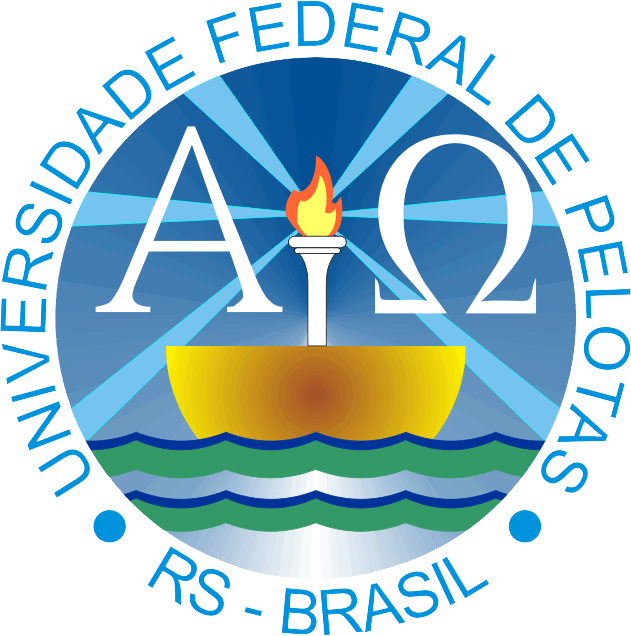 IMPORTANTEEste documento deve ser preenchido e remetido à Comissão de Estágios em prazo máximo de 15 (QUINZE) dias a contar do recebimento do relatório do aluno, em meio digital ou em papel, a depender do acordo entre aluno e supervisor. O mesmo é integrante do Relatório de Estágio Obrigatório Curricular.Endereço: Comissão de Estágios de Engenharia Geológica – CEEGCentro de Engenharias – Ceng. Universidade Federal de Pelotas - UFPel
Eu, nome do orientador declaro estar ciente do conteúdo do Relatório de Estágio Obrigatório Curricular – 0800059 do (a) aluno (a) nome do aluno, matrícula nº número da matrícula. Esta atividade foi realizada sobre minha orientação na empresa _____________________________________________, e avalio o relatório como suficiente/insuficiente quanto à descrição das atividades realizadas na empresa.Obs. Se considerado insuficiente o aluno tem um prazo de 15 dias, a contar da comunicação do orientador para apresentar um novo Relatório de Estágio.Considerando o Relatório de Estágio e a Ficha de Avaliação do Supervisor Técnico eu indico que o aluno foi ( ) aprovado  ( ) reprovado na disciplina Estágio Supervisionado, com nota final de    .Obs. Aprovação condicionada a nota final maior ou igual a 7,0.___________________________________________________Data e assinatura do orientador